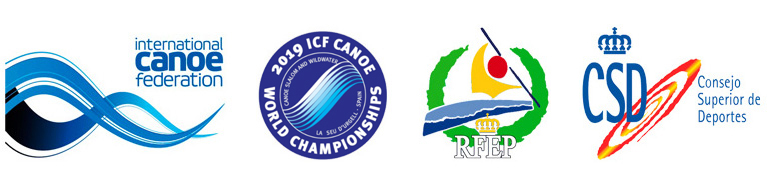 Nota de premsa 
17 de setembre de 2019Presentats a la Diputació de Lleida els Mundials de Canoe Eslàlom i Descens de La Seu d’Urgell que comptaran amb 23 palistes espanyolsDel 25 a 29 de setembre, el Parc Olímpic del Segre serà l’escenari d’una de les cites més importants del panorama internacional: els Mundials de Canoe Eslàlom i Descens de piragüisme, on es decidiran els països que competiran en els Jocs Olímpics de Tòquio 2020.La Real Federación Española de Piragüismo (RFEP) estarà representada per 23 palistes espanyols, entre els quals destaquen els olímpics bascos Maialen Chourraut (DK1) i Ander Elosegi (HC1), que van aconseguir l’or i el 8è lloc, respectivament, en els passats Jocs Olímpics de Rio 2016, i la catalana Núria Vilarrubla (DC1), plata al Campionat d'Europa 2019 a Pau (França).Del 25 al 29 de setembre, el Parc del Segre de la Seu d’Urgell serà l’escenari del Campionat del Món de piragüisme, que comptarà amb les modalitats d’eslàlom i, per primera vegada, de descens. Es tracta d’uns Mundials molt especials, ja que seran el bitllet d’anada als Jocs Olímpics de Tòquio, que es disputaran el 2020. Per aquest motiu, la competició tindrà un al·licient afegit i tots els participants donaran el millor d’ells mateixos per aconseguir la tan anhelada plaça en la quota olímpica: una possibilitat que només es presenta cada 4 anys. Les proves seran classificatòries globals per aconseguir la ja mencionada inscripció en quatre categories de la disciplina d’eslàlom: canoa (masculina i femenina) i caiac (masculina i femenina). Hi tindran lloc 510 participacions en total, amb 65 països representats.Presentats a Lleida els tercers Mundials de Piragüisme de La SeuEl dimarts matí la Diputació de Lleida ha acollit la presentació de l'esdeveniment, amb la presència de Jordi Latorre i Ferran Accensi, vicepresidents primer i quart de la Diputació de Lleida; l'alcalde de La Seu d'Urgell, Jordi Fàbrega; Joan Segura com a representant territorial de l'Esport a Lleida; Joan Ignasi Rosell, president de la Federació Catalana de Piragüisme; i German Jiménez, palista del Sicoris Club i seleccionat per al Mundial.Tant Latorre com Fàbrega han coincidit a assenyalar que La Seu d’Urgell i Lleida tenen una llarga tradició en el món del piragüisme. De fet, aquests seran els tercers Mundials de Canoe Slalom que se celebraran a La Seu. Fàbrega ha declarat que “es va començar el 1999, vam seguir el 2009 i ara, any 2019, està tot preparat per tornar a gaudir del piragüisme”. Ha afegit que els Mundials de piragüisme “són un esdeveniment esportiu amb àmplia representació internacional: 510 esportistes de 65 països diferents vindran a competir per l’or. De tots ells, 23 formen l’equip espanyol, esperem que amb uns grans resultats, i també hi participaran 3 palistes andorrans”. També han volgut destacar l'impacte de la competició a nivell local. “Durant un mes acollirem a La Seu unes 1.000 persones, comptant els entrenaments i els dies de competició. Traduït en impacte directe, es calculen 2.000.000 d’euros de benefici”, ha assegurat Fàbrega.Joan Segura, representant territorial de l'Esport a Lleida, ha volgut destacar La Seu com a referència al món del piragüisme. "Hem d'estar agraïts a l'Ajuntament i a les institucions per apostar cara al futur i millorar les infraestructures fins a tenir una qualitat envejable", ha destacat. A continuació també ha donat les gràcies a la Diputació de Lleida "per implicar-se en aquesta aposta per l'esport, amb l'horitzó olímpic d’uns Jocs d’hivern com a objectiu". Per la seva banda, Joan Ignasi Rosell, president de la Federació Catalana de Piragüisme, ha volgut remarcar la importància dels Mundials, no només pels esportistes d'elit, sinó també "per tota la pedrera, pels que estan en formació als seus clubs i viuran de prop uns Mundials com aquests, que respiraran l'emoció afegida que suposa que els palistes que competeixen puguin classificar-se pels JJOO de Tòquio 2022". Per acabar, German Jiménez, palista del Sicoris Club i que a més de seleccionador de la RFEP serà un dels esportistes que competiran per pujar al podi, s'ha mostrat optimista. "En el cas de La Seu, ja portem tres anys organitzant competicions, com els darrers campionats d'Europa. Esperem donar alguna sorpresa pel que fa a resultats", ha dit el lleidatà.L'equip espanyol jugarà a casa amb la màxima motivació L’equip espanyol de la Real Federación Española de Piragüismo (RFEP), que enguany estarà integrat per 23 palistes, 15 en la modalitat d’eslàlom i 8 en la de descens, competirà a casa amb una motivació extra. Durant els dies de competició, s’esforçaran al màxim per fer un bon paper, pujar al més alt del podi i representar a Espanya en els JJOO del 2020. Com cada any, rebran el suport i el caliu d’un públic entregat, que se sumarà al somni olímpic dels esportistes. Palistes d’eslàlomEn la categoria femenina de caiac (DK1), competirà Maialen Chourraut, que es va penjar l’or en els passats Jocs Olímpics de Rio 2016, i va millorar el bon resultat obtingut en els JJOO de Londres’12, on es va fer amb el bronze. Bones sensacions que es van repetir la temporada passada a l’aconseguir la plata en la prova final de la Copa del Món de Canoe Eslàlom de la Seu d’Urgell. En aquesta mateixa categoria també participaran Laia Sorribes, campiona d'Europa júnior l'any 2017, i Marta Martínez, bronze en la categoria de caiac a la prova de Copa del Món de Canoe Eslàlom de la Seu d'Urgell al 2015.La categoria de canoa femenina (DC1) estarà representada per Núria Vilarrubla, esportista catalana que enguany ha aconseguit la plata en el Campionat d’Europa a Pau (França) i l’or al Campionat d’Espanya, Klara Olazabal, doble finalista a Copa del Món d'aquest any, i Ainhoa Lameiro. Les 3 palistes competiran amb un al·licient afegit, ja que la categoria de DC1 serà olímpica al 2020 per primera vegada. En caiac masculí (HK1), els palistes espanyols seran Joan Crespo, que va acabar en el top 10 de la final de la Copa del Món de Canoe Eslàlom de la Seu d’Urgell del 2018, David Llorente, segovià que va aconseguir la cinquena posició absoluta en el campionat d’Europa d’eslàlom de Pau d’enguany, resultat que el va situar com el millor espanyol de la categoria, i Samuel Hernanz, cinquè classificat a Londres'12. Tots tres esportistes compten amb una llarga experiència en les Copes del Món disputades a la Seu. Pel que fa a la categoria masculina de canoa (HC1), hi competirà el tres vegades olímpic Ander Elosegi, que va finalitzar quart en els JJOO de Pequín 2008 i Londres 2012 i vuitè a Rio. També hi assistiran en aquesta modalitat Miquel Travé, campió del Món júnior 2018 a Ivrea (Itàlia), i Luis Fernández.Finalment, la canoa doble mixta (XC2) estarà representada pels equips formats per Núria Vilarrubla i Samuel Hernanz, Ainhoa Lameiro i Pau Echaniz, així com Carla Carrillo i Adrià Martín.Palistes de descensEn caiac masculí (HK1), l’equip estarà integrat per Guillermo Andrés, esportista de Palència que actualment ostenta el títol de campió d’Espanya de descens en aigües braves en la categoria de sprint, Guillermo Fidalgo, de Lleó, campió d’Espanya en la categoria clàssica i subcampió d’Espanya en sprint, i Arnau Morancho.Alan Padilla, Rodrigo Ramos i Manuel Freire disputaran en la categoria de canoa masculina (HC1).Pel que fa a la canoa doble masculina (HC2), estarà representada per les següents parelles: Alan Padilla i Xavier Miralles, Rodrigo Ramos i Manuel Freire, i Arnau Morancho i German Jiménez.Equip espanyol d’eslàlom (CSL)CAIAC FEMENÍ - DK1CAIAC MASCULÍ - HK1CANOA FEMENINA - DC1CANOA MASCULINA - HC1CANOA DOBLE MIXTA - XC2 Equip espanyol de descens (WWC)CAIAC MASCULÍ - HK1	CANOA MASCULINA - HC1CANOA DOBLE MASCULINA - HC2	Informació generalLa Seu d'Urgell (Alt Urgell - Lleida), capital dels Pirineus, està ubicada a 10 quilòmetres d’Andorra i a 180 quilòmetres de Barcelona. Té 12.500 habitants i es troba a una altitud de 700 m sobre el nivell del mar. La ciutat és un important centre de serveis i geogràficament està en la confluència dels rius Segre i Valira, tret que la converteix en un centre reconegut a nivell mundial per practicar esports d'aigües braves. De fet, va ser el lloc triat en els JJOO de Barcelona 92 per acollir els esports que aquesta propera tardor arribaran en forma de mundials.Informació i calendari de les competicions ICF al Parc del Segre:Campionats dels Món Canoe Slalom 
Campionats del Món de DescensMés informació:Hotels, restaurants, reserves:
Tel. +34 973 351 511
reserves@turismeseu.com 
http://www.turismeseu.com Contacte esdeveniment2019 Canoa Eslàlom ICF Copa del Món
La Seu d'Urgell – Espanya
canoeslalomseu@parcolimpic.cat 
http://canoeslalomseu.parcolimpic.cat 
http://www.rfep.es 
#canoelaseuParc Olímpic del Segre
Parc del Segre
25700 La Seu d'Urgell
Tel: +34 973 36 00 92
Fax: +34 973 36 01 92
parcolimpic@parcolimpic.cat 
http://www.parcolimpic.cat Acreditacions per a premsa: https://bit.ly/2lVqmrF
Contacte: media@canoeicf.comServei de premsa
Josep Pujol M. 679 771 001 | media@xcommunication.es
Toti Rosselló M. 670 763 555 | toti@xcommunication.esPalistaClubMaialen ChourrautATSSLaia SorribesNAUTIC MIG SEGREMarta MartínezCADI C.KPalistaClubJoan CrespoSANTIAGOTARRAKDavid LlorenteRIO ERESMASamuel HernanzATSSPalistaClubNúria VilarrublaCADI C.KKlara OlazabalSANTIAGOTARRAKAinhoa LameiroCLUB PIRAGÜISMO PENEDOPalistaClubAnder ElosegiSANTIAGOTARRAKMiquel TravéCADI C.KLuis FernándezC. D. MIÑO - TEIXUGOSPalistesNúria Vilarrubla / Samuel HernanzAinhoa Lameiro / Pau EchanizCarla Carrillo / Adrià MartínPalistaClubGuillermo AndrésLOS ÁGUILASGuillermo FidalgoCLUB KAYAK OVIEDOArnau MoranchoSICORIS CLUBPalistaClubAlan PadillaSICORIS CLUBRodrigo RamosCANOA KAYAK ZAMORAManuel FreireFLUVIAL O BARCOPalistesAlan Padilla / Xavier MirallesRodrigo Ramos / Manuel FreireArnau Morancho / German Jiménez